Приложение 1к конкурсной документации по проведению открытого конкурса на право осуществления перевозок по муниципальному маршруту регулярных перевозок пассажиров и багажа автомобильным транспортом по нерегулируемым тарифам в границах муниципального образования город Краснодар 3/2022, утвержденной приказом Департамента транспорта и дорожного хозяйства администрации муниципального образования город Краснодарот 18.07.2022 № 117Организатор открытого конкурса: Департамент транспорта и дорожного хозяйства администрации муниципального образования город Краснодар, расположенный по адресу: 350000, гор. Краснодар, ул. Фрунзе, 163.Претендент на участие в открытом конкурсе (далее — претендент):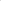 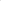 Прочие перевозчики (участники договора простого товарищества):Изучив извещение о проведении открытого конкурса и конкурсную документацию, я(Ф.И.О.)(должность для юридических лиц)подписавший(ая) этот документ, заявляю о своем согласии с условиями открытого конкурса и прошу принять мою Заявку.Конкурсное предложениеНастоящей Заявкой подтверждаю:- наличие у претендента (вышеуказанного юридического лица / вышеуказанного индивидуального предпринимателя / всех вышеуказанных участников договора простого товарищества) кадровых возможностей, финансовых средств, оборудования и других материальных возможностей, необходимых для выполнения перевозок по муниципальному маршруту регулярных перевозок; - непроведение ликвидации вышеуказанного юридического лица, вышеуказанных участников договора простого товарищества - юридических лиц;- отсутствие решения арбитражного суда о признании банкротом вышеуказанного юридического лица, вышеуказанного индивидуального предпринимателя, вышеуказанных участников договора простого товарищества и об открытии конкурсного производства в отношении них;- отсутствие у вышеуказанного юридического лица / вышеуказанного индивидуального предпринимателя / вышеуказанных участников договора простого товарищества задолженностей по обязательным платежам в бюджеты бюджетной системы Российской Федерации за последний завершенный отчетный период.Настоящим удостоверяю, что сделанные заявления и предоставленные сведения являются полными и достоверными.В соответствии с требованиями Федерального закона от 27.07.2006 № 152-ФЗ «О персональных данных» я,___________________________________________                                                                 (фамилия, имя, отчество) даю свое согласие должностным лицам департамента транспорта и дорожного хозяйства администрации муниципального образования город Краснодар, членам конкурсной комиссии, осуществляющим процедуру проведения открытого конкурса, на сбор, систематизацию, накопление, хранение, уточнение (обновление, изменение), использование, обезличивание, блокирование, передачу третьим лицам моих персональных данных (фамилия, имя, отчество, год, месяц, дата и место рождения, адрес, социальное, имущественное положение, образование, профессия и другая информация).Настоящее согласие действует в течение периода проведения открытого конкурса с момента подачи мною заявки на участие в нем, а в случае признания меня победителем конкурса и выдаче мне свидетельства об осуществлении перевозок по маршруту регулярных перевозок — также и в течение периода действия свидетельства.                                                                       __________________________________________                                                       М.П.                                      (подпись, Ф.И.О.)                                              (при наличии)                                                                                                               ______________________                                                                                                                                (дата)Порядковый №(заполняется только конкурсной комиссией)Заявка на участие в открытом конкурсе на право осуществления перевозок по муниципальному маршруту регулярных перевозок пассажиров и багажа автомобильным транспортом по нерегулируемым тарифам в границах муниципального образования город Краснодар 3/2022(далее — Заявка, открытый конкурс)Заявка на участие в открытом конкурсе на право осуществления перевозок по муниципальному маршруту регулярных перевозок пассажиров и багажа автомобильным транспортом по нерегулируемым тарифам в границах муниципального образования город Краснодар 3/2022(далее — Заявка, открытый конкурс)Заявка на участие в открытом конкурсе на право осуществления перевозок по муниципальному маршруту регулярных перевозок пассажиров и багажа автомобильным транспортом по нерегулируемым тарифам в границах муниципального образования город Краснодар 3/2022(далее — Заявка, открытый конкурс)Заявка на участие в открытом конкурсе на право осуществления перевозок по муниципальному маршруту регулярных перевозок пассажиров и багажа автомобильным транспортом по нерегулируемым тарифам в границах муниципального образования город Краснодар 3/2022(далее — Заявка, открытый конкурс)“       ”                          20___ г. (дата проведения конкурса)ЛОТ №1Наименование (для юридического лица), фамилия, имя, отчество (для индивидуального предпринимателя)2Юридический адрес3Почтовый адрес4инн5Контактные телефоны6Адрес электронной почты (при наличии)п/пНаименование (Ф.И.О.)Юридический адрес / место нахождения12Зп/пНаименование показателяЗначение показателяЗначение показателяЗначение показателя1Количество дорожно-транспортных происшествий, повлекших за собой человеческие жертвы или причинение вреда здоровью граждан и произошедших по вине юридического лица, индивидуального предпринимателя, участников договора простого товарищества или их работников в течение года, предшествующего дате размещения извещения о проведении открытого конкурса на официальном сайте организатора открытого конкурса в информационно-телекоммуникационной сети «Интернет» (далее - дата размещения извещения), в расчёте на среднее количество транспортных средств, предусмотренных договорами обязательного страхования гражданской ответственности юридического лица, индивидуального предпринимателя, участников договора простого товарищества за причинение вреда жизни, здоровью, имуществу пассажиров (далее - договоры обязательного страхования гражданской ответственности), действовавшими в течение года, предшествующего дате размещения извещения2Опыт осуществления регулярных перевозок юридическим лицом, индивидуальным предпринимателем или участниками договора простого товарищества, который подтвержден сведениями об исполненных государственных или муниципальных контрактах либо нотариально заверенными копиями свидетельств об осуществлении перевозок по маршруту регулярных перевозок, заключенных с органами исполнительной власти субъектов Российской Федерации или органами местного самоуправления договоров, предусматривающих осуществление перевозок по маршрутам регулярных перевозок, или иных документов, предусмотренных нормативными правовыми актами субъектов Российской Федерации, муниципальными нормативными правовыми актами.свыше 5 лет2Опыт осуществления регулярных перевозок юридическим лицом, индивидуальным предпринимателем или участниками договора простого товарищества, который подтвержден сведениями об исполненных государственных или муниципальных контрактах либо нотариально заверенными копиями свидетельств об осуществлении перевозок по маршруту регулярных перевозок, заключенных с органами исполнительной власти субъектов Российской Федерации или органами местного самоуправления договоров, предусматривающих осуществление перевозок по маршрутам регулярных перевозок, или иных документов, предусмотренных нормативными правовыми актами субъектов Российской Федерации, муниципальными нормативными правовыми актами.от 3 до 5 лет2Опыт осуществления регулярных перевозок юридическим лицом, индивидуальным предпринимателем или участниками договора простого товарищества, который подтвержден сведениями об исполненных государственных или муниципальных контрактах либо нотариально заверенными копиями свидетельств об осуществлении перевозок по маршруту регулярных перевозок, заключенных с органами исполнительной власти субъектов Российской Федерации или органами местного самоуправления договоров, предусматривающих осуществление перевозок по маршрутам регулярных перевозок, или иных документов, предусмотренных нормативными правовыми актами субъектов Российской Федерации, муниципальными нормативными правовыми актами.до 3 лет3. Влияющие на качество перевозок характеристики транспортных средств, предлагаемых юридическим лицом, индивидуальным предпринимателем или участниками договора простого товарищества для осуществления регулярных перевозок3. Влияющие на качество перевозок характеристики транспортных средств, предлагаемых юридическим лицом, индивидуальным предпринимателем или участниками договора простого товарищества для осуществления регулярных перевозок3. Влияющие на качество перевозок характеристики транспортных средств, предлагаемых юридическим лицом, индивидуальным предпринимателем или участниками договора простого товарищества для осуществления регулярных перевозок3. Влияющие на качество перевозок характеристики транспортных средств, предлагаемых юридическим лицом, индивидуальным предпринимателем или участниками договора простого товарищества для осуществления регулярных перевозок3. Влияющие на качество перевозок характеристики транспортных средств, предлагаемых юридическим лицом, индивидуальным предпринимателем или участниками договора простого товарищества для осуществления регулярных перевозок3.1Экологический класс транспортного средства.Указать числовое значение суммарного количества единиц транспортных средств, соответствующих значению показателя.Евро 3 и ниже3.1Экологический класс транспортного средства.Указать числовое значение суммарного количества единиц транспортных средств, соответствующих значению показателя.Евро 43.1Экологический класс транспортного средства.Указать числовое значение суммарного количества единиц транспортных средств, соответствующих значению показателя.Евро 5 и выше3.2Вместимость транспортного средства.Указать числовое значение суммарного количества единиц транспортных средств, соответствующих значению показателя.до 22 человек3.2Вместимость транспортного средства.Указать числовое значение суммарного количества единиц транспортных средств, соответствующих значению показателя.от 23 до 30 человек3.2Вместимость транспортного средства.Указать числовое значение суммарного количества единиц транспортных средств, соответствующих значению показателя.от 31 до 60 человек3.2Вместимость транспортного средства.Указать числовое значение суммарного количества единиц транспортных средств, соответствующих значению показателя.свыше 61человека3.3Показатели безопасности и комфортности услуг перевозки пассажиров:Показатели безопасности и комфортности услуг перевозки пассажиров:Показатели безопасности и комфортности услуг перевозки пассажиров:Показатели безопасности и комфортности услуг перевозки пассажиров:3.3наличие в транспортном средстве системы, препятствующей его движению при открытых дверях и (или) люках багажного отделения;Указать числовое значение суммарного количества единиц транспортных средств, соответствующих значению показателя.Наличие3.3наличие в транспортном средстве текстовой и графической информации, выполненной рельефно-точечным способом, системой информирования и ориентирования, для расширения доступности городской и транспортной инфраструктуры для маломобильных групп населения «Говорящий город»;Указать числовое значение суммарного количества единиц транспортных средств, соответствующих значению показателя.Наличие3.3наличие в транспортном средстве низкого пола и стационарно установленной откидной площадки (аппарели) для въезда инвалида в салон автобуса, и специального места для инвалидной коляски с удерживающим устройством, и устройства связи с водителемУказать числовое значение суммарного количества единиц транспортных средств, соответствующих значению показателяНаличие3.3наличие системы кондиционирования пассажирского салона холодопроизводительностью не менее 16 кВт; Указать числовое значение суммарного количества единиц транспортных средств, соответствующих значению показателя.Наличие3.3наличие в транспортном средстве электронной системы оплаты проезда;Указать числовое значение суммарного количества единиц транспортных средств, соответствующих значению показателя.Наличие3.3наличие в транспортном средстве автоматической системы пожаротушения; Указать числовое значение суммарного количества единиц транспортных средств, соответствующих значению показателя. Наличие3.3наличие в салоне транспортного средства электронного табло автоматического отображения информации (остановочные пункты, температура воздуха окружающей среды, температура воздуха в салоне);Указать числовое значение суммарного количества единиц транспортных средств, соответствующих значению показателя.Наличие3.3наличие в салоне транспортного средства оборудования для звукового (речевого) объявления остановок и другой информации в автоматическом режиме;Указать числовое значение суммарного количества единиц транспортных средств, соответствующих значению показателя.Наличие3.3наличие в салоне транспортного средства оборудования для звукового (речевого) объявления остановок и другой информации в ином другом режиме; Указать числовое значение суммарного количества единиц транспортных средств, соответствующих значению показателя.Наличие3.3наличие оборудования для использования газомоторного топлива.Указать числовое значение суммарного количества единиц транспортных средств, соответствующих значению показателя.Наличие4Максимальный срок эксплуатации транспортных средств, предлагаемых юридическим лицом, индивидуальным предпринимателем или участниками договора простого товарищества для осуществления регулярных перевозок в течение срока действия свидетельства об осуществлении перевозок по маршруту регулярных перевозок:Указать числовое значение суммарного количества единиц транспортных средств, соответствующих значению показателя.До 5 лет4Максимальный срок эксплуатации транспортных средств, предлагаемых юридическим лицом, индивидуальным предпринимателем или участниками договора простого товарищества для осуществления регулярных перевозок в течение срока действия свидетельства об осуществлении перевозок по маршруту регулярных перевозок:Указать числовое значение суммарного количества единиц транспортных средств, соответствующих значению показателя.от 5 до 7 лет4Максимальный срок эксплуатации транспортных средств, предлагаемых юридическим лицом, индивидуальным предпринимателем или участниками договора простого товарищества для осуществления регулярных перевозок в течение срока действия свидетельства об осуществлении перевозок по маршруту регулярных перевозок:Указать числовое значение суммарного количества единиц транспортных средств, соответствующих значению показателя.От 7 и белее